Δ. Οδηγίες μορφοποίησης των εργασιών που θα υποβληθούν για κρίση & συμμετοχή στο 6ο Συνέδριο Εκπαίδευσης της Π.Ε.Β.: Το διάστημα θα πρέπει να είναι μονό, τα περιθώρια 2,5 εκατοστά σε όλες τις πλευρές, ο τύπος των γραμμάτων Times New Roman και το χρώμα των γραμμάτων μαύρο. Όπου χρειάζεται στοίχιση δεξιά-αριστερά ή στο κέντρο αυτή πρέπει να γίνεται με τις κατάλληλες επιλογές για τη μορφοποίηση της παραγράφου και όχι με τη χρήση κενών.Η δομή της εργασίας και η κατά περίπτωση διαμόρφωση του κειμένου παρουσιάζονται στη συνέχεια με ένα σχετικό υπόδειγμα:ΥΠΟΔΕΙΓΜΑ ΜΟΡΦΟΠΟΙΗΣΗΣ ΕΡΓΑΣΙΑΣΑφήνετε τρεις κενές γραμμές από το επάνω περιθώριο και στη συνέχεια εισάγετε τον τίτλο της εργασίας.Τίτλος της εργασίας (Times New Roman, πεζά γράμματα, μέγεθος 14, στοίχιση στο κέντρο) 	Αφήνετε μία κενή γραμμή 	Ονοματεπώνυμα συγγραφέων (Times New Roman, μέγεθος 12, το όνομα πεζά γράμματα και το επίθετο ΚΕΦΑΛΑΙΑ, στοίχιση στο κέντρο)Υπηρεσία (πανεπιστήμιο, ίδρυμα, σχολείο κ.λπ.), διεύθυνση ηλεκτρονικού ταχυδρομείου Συγγραφέα-1 Υπηρεσία (πανεπιστήμιο, ίδρυμα, σχολείο κ.λπ.), διεύθυνση ηλεκτρονικού ταχυδρομείου Συγγραφέα-2 (Times New Roman, μέγεθος 11, πεζά γράμματα, πλάγια, όχι έντονη γραφή, στοίχιση στο κέντρο) 	Αφήνετε δύο κενές γραμμές 	Περίληψη (Υπότιτλος, Τimes New Roman, μέγεθος 11, έντονα, στοίχιση αριστερά)Ενιαίο κείμενο περίληψης στην Ελληνική γλώσσα, μέχρι 150 λέξεις. Τimes New Roman, Μέγεθος 11, Χωρίς παραγράφους και βιβλιογραφικές παραπομπές, Πλήρης στοίχιση. 	Αφήνετε μία κενή γραμμή 	Λέξεις-κλειδιά (Υπότιτλος, Τimes New Roman, μέγεθος 11, έντονα, στοίχιση αριστερά): Μέχρι 5 (πέντε) λέξεις κλειδιά τις οποίες χωρίζετε με κόμμα, Τimes New Roman, Μέγεθος 11, Αριστερή στοίχιση 	Αφήνετε δύο κενές γραμμές 	Εισαγωγή (Υπότιτλος, Τimes New Roman, μέγεθος 12, έντονα, στοίχιση αριστερά)(Η ίδια μορφοποίηση ισχύει για όλες τις αντίστοιχες κεφαλίδες των διαφόρων ενοτήτων, όπως π.χ. Μεθόδους, Αποτελέσματα, Συμπεράσματα, κλπ. Όπου υπάρχει υπότιτλος υποενοτήτων τότε για τη μορφοποίησή του χρησιμοποιήστε Τimes New Roman, Μέγεθος 12, Πλάγια γραφή). 	Μία κενή γραμμή 	Όλο το κείμενο Τimes New Roman, μέγεθος 12, πλήρης στοίχιση. Η παράγραφος ξεκινά κανονικά, χωρίς εσοχή, αλλά μεσολαβεί μια κενή γραμμή μεταξύ των παραγράφων.Ανάμεσα στο κείμενο της προηγούμενης υποενότητας και στον υπότιτλο της επόμενης υπάρχει μία κενή γραμμή. Ανάμεσα στον υπότιτλο της υποενότητας και το βασικό κορμό του κειμένου δεν υπάρχει κανένα κενό.ΕΙΚΟΝΕΣ και ΠΙΝΑΚΕΣΠαρακαλούμε χρησιμοποιήστε εικόνες υψηλής ανάλυσης. Η ευθύνη των πνευματικών δικαιωμάτων βαρύνει αποκλειστικά τον/τους συγγραφέα/είς και όχι την Οργανωτική Επιτροπή του Συνεδρίου.Για τις λεζάντες των σχημάτων ή των εικόνων: Χρησιμοποιήστε γραμματοσειρά Τimes New Roman, Μέγεθος 12, στοίχιση στο κέντρο, κάτω από την εικόνα ή το σχήμα. Αριθμήστε με έντονη γραφή και κάτω τελεία, ενώ το κείμενο της λεζάντας με κανονική γραφή. Αφήστε μία κενή γραμμή πριν και μετά τη λεζάντα. Οι εικόνες ή τα σχήματα πρέπει να αναφέρονται στο κείμενο. Ακολουθεί παράδειγμα: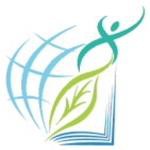 Εικόνα 1. Βλέπετε το λογότυπο της Π.Ε.Β.Για τις λεζάντες των πινάκων: Αριθμήστε τους Πίνακες και χρησιμοποιήστε ενιαία αρίθμηση σε όλο το κείμενο. Χρησιμοποιήστε γραμματοσειρά Τimes New Roman, Μέγεθος 12, στοίχιση αριστερά, πάνω από τον πίνακα. Αφήστε μια γραμμή πριν και μετά τη λεζάντα. Αριθμήστε με έντονη γραφή, χρησιμοποιήστε άνω κάτω τελεία και στη συνέχεια γράψτε τον τίτλο του πίνακα με κανονική γραφή. Σε περίπτωση που υπάρχει υποσημείωση στον πίνακα, αυτή γράφεται με Τimes New Roman, Μέγεθος 11, πλάγια γραφή και στοίχιση στο κέντρο. Κεφαλίδες, υποσέλιδα, αριθμοί σελίδων, υποσημειώσειςΝα μην εισαχθούν κεφαλίδες, υποσέλιδα ή αριθμοί σελίδων καθώς και υποσημειώσεις.Χωρίς αυτόματο συλλαβισμό.Βιβλιογραφικές αναφορές:Μέσα στο κείμενο οι αναφορές περιλαμβάνουν το επώνυμο του συγγραφέα ή των συγγραφέων και τη χρονολογία, χωρίς μεταξύ επωνύμου και χρονολογίας να υπάρχει κάτι. Μεταξύ επωνύμων υπάρχει κόμμα (,) ή το σύμβολο & κατά περίπτωση (βλ. παραδείγματα). Αν υπάρχουν στο ίδιο σημείο του κειμένου περισσότερες από μία αναφορές, αυτές χωρίζονται με ένα κόμμα (,) και παρουσιάζονται με αλφαβητική σειρά. Σε κάθε αναφορά, γράφονται μέχρι τρία επώνυμα, ενώ στην περίπτωση που αυτά είναι περισσότερα, τότε αναφέρεται το επώνυμο του πρώτου συγγραφέα και ακολουθεί «et al.» για διεθνή αναφορά ή «κ.ά.» για ελληνική. Ακολουθούν παραδείγματα:Σύμφωνα με σχετικές έρευνες (Συγγραφέας1 & Συγγραφέας2 2013, Συγγραφέας3 κ.ά. 2013, Συγραφέας4, Συγγρφέας5 & Συγγραφέας6 2010)...Όπως περιγράφουν οι Συγγραφέας7 και Συγγραφέας8 (2001), η διδασκαλία της Βιολογίας …ΒιβλιογραφίαΣε περίπτωση που υπάρχουν ελληνόγλωσσες και ξενόγλωσσες αναφορές, τότε γράφονται πρώτα οι ελληνόγλωσσες κι έπειτα χωριστά οι ξενόγλωσσες, με αλφαβητική σειρά (για τον ίδιο συγγραφέα χρονολογικά) και αφήνοντας 2 σειρές κενές ανάμεσα στις ελληνόγλωσσες  και τις ξενόγλωσσες. Η γραφή είναι Τimes New Roman, μέγεθος 12 και η στοίχιση πλήρης, με προεξοχή στην πρώτη γραμμή. Ακολουθούν παραδείγματα:Για βιβλία, ακολουθείστε το ακόλουθο παράδειγμα:Συγγραφέας9, Γ. (2011). Τίτλος βιβλίου. Τόπος: Εκδότης.Καψάλης, Α., Μπουρμπουχάκης, Ι. Ε., Περάκη, Β. & Σαλαμαστράκης, Σ. (2012). Βιολογία Γενικής Παιδείας Β' Γενικού Λυκείου. Αθήνα: ΙΤΥΕ - ΔΙΟΦΑΝΤΟΣ.Για άρθρα σε περιοδικά, ακολουθείστε το ακόλουθο παράδειγμα:Συγγραφέας1, Δ. & Συγγραφέας2, Ε. (2013). Τίτλος άρθρου. Όνομα περιοδικού, Αριθμός τεύχους, (τόμος), 55-60.Sook L., (2009). How and why do college students use Wikipedia? Journal of the American Society for Information Science and Technology, 60(1), 2189–2202.Για άρθρο σε συλλογικό τόμο ή πρακτικά συνεδρίου ακολουθείστε το ακόλουθο παράδειγμα:Συγγραφέας10, Ζ. (2011). Τίτλος άρθρου. Στο Κ., Συγγραφέας12 (επιμ.), Τίτλος συλλογικού τόμου ή πρακτικών, 45-60. Τόπος: Εκδότης.